v sobotu 12.10.2019 od 14. hod.na kopci za bývalou školkou                                                     Statek u Řehoře  čp. 49 Horní OlešniceDRAKIÁDU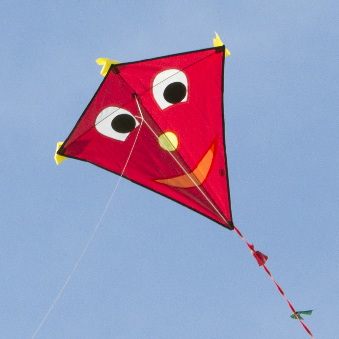 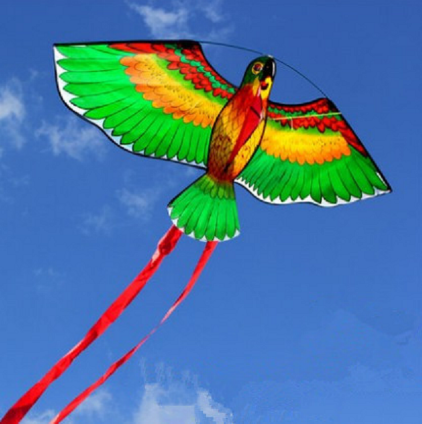 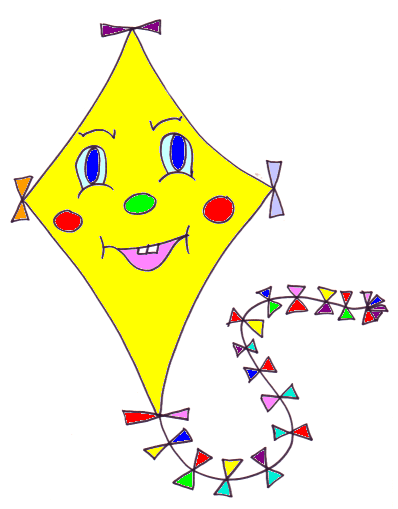 